ADViSE Advocate Educator Job Description and Person SpecificationPosition Title: 		ADViSE Advocate EducatorFull time: 		35 / 37 hours per weekSalary: 			£27,741 per annum FTE				AIMS OF THE POSITION:To promote the ADViSE programme, to build and maintain effective relationships with sexual health teams, and to recruit local sexual health clinics to participate in the ADViSE programmeTo provide in-house training for sexual health teams on understanding, recognising and responding to domestic and sexual violence and abuse (DSVA)To provide ongoing specialist advice and support around DSVA to sexual health teamsTo encourage sexual health professionals to ask patients about their experience of abuse and respond, record, safety check and refer To provide specialist, individual and needs-led DSVA advocacy and support to female and male patients who are or have been affected by DSVA who are referred from participating clinics and to provide onward referrals where appropriateTo provide feedback on case outcomes to referring cliniciansTo collect and collate performance and monitoring data for reporting purposes and also with a view to further embedding and developing the ADViSE programme locally.B.  SPECIFIC AREAS OF RESPONSIBILITY: Clinic-based work Work closely with the ADViSE clinical lead to promote the ADViSE programme within the area and to encourage local sexual health clinics to sign up to the ADViSE programmeNegotiate dates for and arrange training sessions with clinics Prepare training packs for training sessionsDeliver, alongside the ADViSE clinical lead, the ADViSE training to clinicians and non-clinical staff in participating sexual health clinics and prepare training materials where necessaryPromote awareness of the experiences and needs of women and men affected by DSVA, particularly in relation to their health, in partnership with the Clinical LeadDevelop a good relationship with all sexual health staff and work effectively as part of the team in each clinic. This includes:provision of systematic and ad hoc support to the sexual health teams of participating clinics, including meeting with individuals and small groups of clinical and administrative staff Attending relevant meetings Maintain effective monitoring procedures and ensure that clear accurate records of clinic-based work are kept and maintained, in line with IRISi requirementsFeedback on the use of the electronic medical record prompt linked to the ADViSE programme and provide patient feedback and case updates /outcomesUsing the data collected, maintain an overview of local clinics’ engagement with the ADViSE programmeAct upon this overview to proactively ensure that the ADViSE programme is well established and embedded, and that all local ADViSE trained clinics are engaging with the programme.Advocacy and support serviceProvide support to patients affected by (or who have been affected by) DSVA referred by sexual health clinicians from participating clinicsProvide support to patients affected by (or who have been affected by) DSVA who self-refer from participating clinicsProvide direct assessment, casework support, advice, information and advocacy to patients experiencing DSVA through telephone/online contact, and/or meetings at the relevant clinicWork with patients experiencing DSVA to increase their personal safety, and that of any children, and inform them of their rights and options in terms of housing, legal and welfare rightsDevelop good working relationships and liaise with outside agencies when needed. This will include referral to colleagues within the specialist DVA service that is delivering ADViSE, to other specialist DVA services and SV services or other external agencies when appropriateKeep accurate records of all referrals received and of work done with or on behalf of service users, in line with IRISi requirements. C.  GENERAL: Attend and participate in the local ADViSE steering group meetingsContribute to monitoring and evaluation of the ADViSE programme, by: Collecting and collating all clinic-based and referral and advocacy data and monitoring, and providing IRISi with this, as requestedProducing written reports as requested (e.g. quarterly reports, annual report), including for the local IRIS steering groupEngage with the national ADViSE/IRIS Network and participate in ADViSE/IRIS Network eventsPlease note this job description is intended to outline the main duties of the post and may change as the post and organisation develops.PERSON SPECIFICATIONIt is essential that the post holder has the following:KnowledgeKnowledge and understanding of the gendered nature of DSVAIn depth knowledge and understanding of the issues facing women, and men, who have experienced domestic violence and abuse and/or sexual violence with specific knowledge of the effects on healthAn understanding of the impact of multiple, intersecting oppressions (e.g. sexism, racism, homophobia, ableism, etc) and the consequent barriers for some survivors of DSVA to accessing health and other servicesKnowledge of options for and rights of victims and survivors of DSVA and proven ability to use in casework, including knowledge of relevant legislation relating to DSVAKnowledge and understanding of trauma and trauma symptoms                       In depth knowledge of training strategies and methodsKnowledge of service evaluation and auditExperienceAt least two years’ experience of working within the DSVA sector, and where the post-holder will be supporting both female and male victims and survivors, training and/or experience in supporting both female and male victims and survivorsExperience of conducting needs and risk assessmentsExperience of providing needs-led support to clients with a variety of support needsExperience of building and maintaining partnerships with other agenciesExperience of delivering training to professionals, ideally both face to face and virtually Skills and abilitiesAbility to work under pressureAbility to plan own workload, to manage time effectively and to deal with changing and competing demandsAbility to think creatively and show initiativeAbility to communicate sensitively with patients who may be distressed Ability to establish and maintain appropriate boundaries when working with patients who are experiencing crisisAbility to communicate effectively with a range of professionalsAbility to instil confidence in health professionals and build robust relationships across all levelsExcellent verbal and written communications skills including report writing and presentation, and including excellent spelling, punctuation and grammarAbility to maintain effective administrative and monitoring systemsProficient in word-processing, spreadsheets and databases, preferably using Microsoft WindowsAttitude and presentationReliable and trustworthy Efficient and punctual Non-judgemental and non-directive approach to empowering patients Willingness to critically assess own performance and reflect on own practiceValues and ethosCommitment to working with a feminist ethosUnderstanding of and commitment to equal opportunitiesA commitment to anti-oppressive practice and a commitment to challenge sexism, racism, and other forms of discriminationEducation, qualifications & trainingDegree level education or similar/relevant professional qualifications Formal / informal training in a range of gender violence issuesOther Able to work at weekends and in evenings when required.The post holder must be female. Section 7 (2) (e) of the Sex Discrimination Act (1979) applies.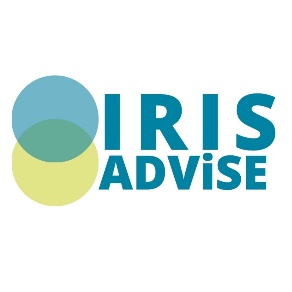 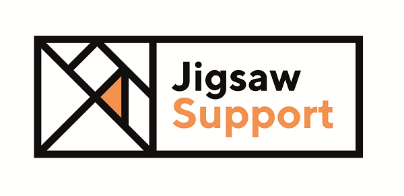 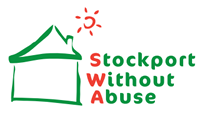 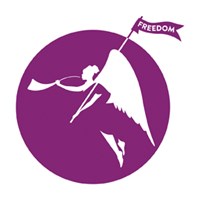 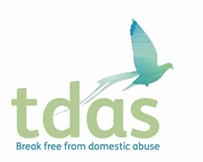 